Call:	H2020-EE-2016-2017Topic:	EE-11-2016-2017Type of Action:	CSAProject Acronym:	HAPPENProject Title:	Holistic APproach and Platform for the deep renovation of the Med residential built EnvironmentGrant Agreement:	785072Exploitation questionnaire on the project main outputs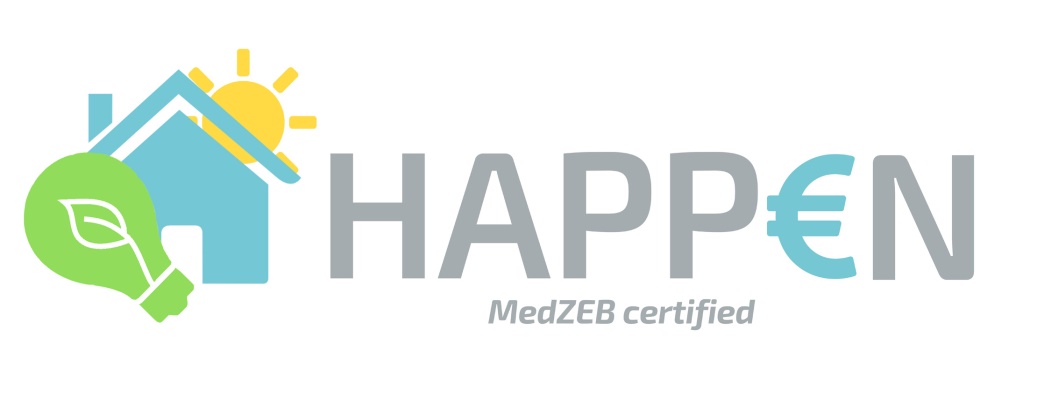 (to be used in the Matching step of the HAPPEN Incubators)	HAPPEN Pilot: NKUA Pilot Building	Stakeholder name: YYYRepeat the questions for each project output of interest of the addressed stakeholder0. NAME OF THE SELECTED OUTPUT (please refer to the project outputs listed in the Master Document)Your answer1. What to exploit in the SELECTED output? (i.e. which are the aspects/features of this specific output that you are especially interested to capitalize?)Your answer2. Why to exploit the selected output? (i.e. which is the concrete added value that you expect to gain, from your business point of view, from the exploitation of this specific output?)Your answer3. HOW to exploit the selected output? (i.e. which are practical actions that you would be available to carry out, in order to contribute to the output exploitation, and to take a first-person advantage?)Your answer